An die Elternder Schülerinnen und Schülerder Klassenstufe 7							28.02.2019Liebe Eltern,wie Sie in der Informationsveranstaltung zur Sprachenwahl erfahren haben, kann Ihr Kind am FAG ab  Klasse 8 entweder den Zug mit sprachlichem Profil, oder mit naturwissenschaftlichem Profil (NwT), oder IMP (Informatik, Mathematik, Physik) besuchen. Die Profilphase umfasst die Klassenstufen 8 – 10.Im sprachlichen Zug erlernt Ihr Kind eine dritte Fremdsprache. Für Schüler, die Latein als2. Fremdsprache gewählt haben, ist dies Französisch oder Italienisch. Den Schülerinnen und Schülern mit Französisch bieten wir Italienisch als 3. Fremdsprache an. Im naturwissenschaftlichen Zug wird das neue Fach „NwT“ ( Naturwissenschaft und Technik) Hauptfach. Das Profil „IMP“ beinhaltet einen modularen Unterricht der drei beteiligten FächerAlle übrigen Fächer werden in allen Profilen gleich unterrichtet.Eine sorgfältige Planung für das Schuljahr 2019/2020 setzt voraus, dass wir die genaue Teilnehmerzahl kennen. Wir bitten Sie deshalb, den anhängenden Abschnitt bis – spätestens – 	Montag, 25. März 2019an den Klassenlehrer zurückzugeben.Mit freundlichen Grüßen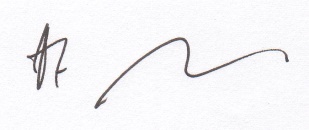 H.-J. SinnlSchulleiter..................... .................bitte hier abtrennen .......... ........................................................Meine Tochter / mein Sohn  ..................................................................................................................	Name, 	Vorname        (bitte Druckschrift)	Klassesoll ab Klasse 8 (Schuljahr 2019/2020)I. den Zug mit sprachlichem Profil 	mit Französisch	 			mit Italienisch	II. den Zug mit naturwissenschaftlichem Profil (NwT)		III. den Zug mit IMP				IV.	Falls möglich soll mein Sohn/meine Tochter in eine Klasse mit ................................................... 	eingeteilt werden. 			  (bitte nur einen Namen eintragen)	.................................................................               .......................................................................Ort,     Datum			Unterschrift des Erziehungsberechtigten			